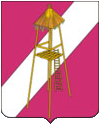 АДМИНИСТРАЦИЯ СЕРГИЕВСКОГО СЕЛЬСКОГО ПОСЕЛЕНИЯ КОРЕНОВСКОГО РАЙОНА  ПОСТАНОВЛЕНИЕ28 ноября 2017 года                                                                             № 134ст. СергиевскаяО внесении изменений в постановление от 21 ноября 2016 года № 158«Об утверждении ведомственной целевой  программы «Кадровое обеспечение сферы культуры Сергиевского сельского поселения Кореновского района на 2017 год»В целях создания благоприятных условий для повышения качественного уровня кадрового потенциала отрасли культуры и участия в софинансировании расходных обязательств на осуществление денежных выплат стимулирующего характера отдельным категориям работников учреждений культуры, искусства и кинематографии,      п о с т а н о в л я ю:                1. Внести в постановление администрации Сергиевского сельского поселения от 21 ноября 2016 года № 158 «Об утверждении ведомственной целевой  программы «Кадровое обеспечение сферы культуры Сергиевского сельского поселения Кореновского района на 2017 год» следующие изменения:           1.1. В паспорте ведомственной целевой программы  Сергиевского сельского поселения Кореновского района на 2017 год «Предоставление субсидии учреждениям культуры в целях финансового обеспечения расходных обязательств учреждений культуры по обеспечению услугами организаций культуры и организаций досуга в части поэтапного повышения уровня средней заработной платы работников муниципальных учреждений отрасли культуры, искусства и кинематографии до средне заработной платы по Краснодарскому краю» в разделе «Объем и источники финансирования программы» внесены изменения, читать в новой редакции «4079980,00 рублей, из них местный бюджет — 1748780,00  руб., краевой бюджет 2331200,00 руб.»;         1.2. В разделе 4 «Система программных мероприятий» в разделе 1 «Поэтапное повышение заработной платы работникам муниципальных учреждений до средней заработной платы по Краснодарскому краю»  сумма из краевого бюджета 2228200,00 руб. изменить на 2331200,00 руб.;        1.3. Раздел 5 «Ресурсное обеспечение» читать в новой редакции «Мероприятия Программы финансируются за счет средств бюджета Сергиевского сельского поселения Кореновского района на 2017 год, за счет средств краевого бюджета. Объем финансирования программы составил  4079980,00 рублей, из них местный бюджет — 1748780,00 руб., краевой бюджет 2331200,00 руб.  Объемы финансирования на выполнение мероприятий Программы являются прогнозными и  уточняются в процессе исполнения бюджета Сергиевского сельского поселения.»      2. Финансовому отделу администрации Сергиевского сельского поселения Кореновского района (Бундюк) осуществлять финансирование расходов на реализацию указанной программы в пределах средств, утвержденных в бюджете Сергиевского сельского поселения на эти цели.      3. Обнародовать настоящее постановление в установленных местах для обнародования муниципальных правовых актов Сергиевского сельского поселения и разместить в сети Интернет на официальном сайте Сергиевского сельского поселения Кореновского района.      4. Контроль за выполнением настоящего постановления оставляю за собой.      5.   Постановление  вступает в силу со дня его подписания.Исполняющий обязанности главыСергиевского сельского поселенияКореновского района                                                                     Е.А.ГоргоцкаяТИТУЛЬНЫЙ ЛИСТВЕДОМСТВЕННОЙ ЦЕЛЕВОЙ ПРОГРАММЫВЕДОМСТВЕННАЯ ЦЕЛЕВАЯ ПРОГРАММА Сергиевского сельского поселения Кореновского района на 2017 год «Предоставление субсидии учреждениям культуры в целях финансового обеспечения расходных обязательств учреждений культуры по обеспечению услугами организаций культуры и организаций досуга в части поэтапного повышения уровня средней заработной платы работников муниципальных учреждений отрасли культуры, искусства и кинематографии до средне заработной платы по Краснодарскому краю»Администрация Сергиевского сельского поселения Кореновского района21 ноября 2016 года (в редакции от 28 ноября 2017 года)ПАСПОРТведомственной целевой программыСергиевского сельского поселения Кореновского района на 2017 год «Предоставление субсидии учреждениям культуры в целях финансового обеспечения расходных обязательств учреждений культуры по обеспечению услугами организаций культуры и организаций досуга в части поэтапного повышения уровня средней заработной платы работников муниципальных учреждений отрасли культуры, искусства и кинематографии до средне заработной платы по Краснодарскому краю»1. Характеристика проблемы (задачи)	Ведомственная целевая программа Сергиевского сельского поселения Кореновского района на 2017 год «Предоставление субсидии учреждениям культуры в целях финансового обеспечения расходных обязательств учреждений культуры по обеспечению услугами организаций культуры и организаций досуга в части поэтапного повышения уровня средней заработной платы работников муниципальных учреждений отрасли культуры, искусства и кинематографии до средне заработной платы по Краснодарскому краю» разработана во исполнение постановления Правительства Российской Федерации от 08 декабря 2005 года № 740 «О федеральной целевой программе «Культура России (2006-2010 годы)», Закон Краснодарского края от 3 ноября 2000 года № 325-КЗ «О культуре» ( в ред. Законов Краснодарского края от 28.12.2004 № 818-КЗ, от 15.07.2005 №893-КЗ, от 27.03.2007 № 1221-КЗ), Закон Краснодарского края от 1 июля 2008 года №1516-КЗ «О краевой целевой программе «Культура Кубани (2009-2011 годы)»,  Постановление главы администрации (губернатора) Краснодарского края от 10 августа 2010 года № 671 «Об утверждении долгосрочной краевой целевой программы «Кадровое обеспечение сферы культуры и искусства Краснодарского края» на 2011-2012 годы» и является основным программным документом для муниципальных учреждений культуры, деятельность которых направлена на решение проблем по сохранению, созданию, распространению культурных ценностей в Сергиевском сельском поселении, а также по созданию благоприятных условий для повышения качественного уровня кадрового потенциала.2.	Основные цели и задачи ПрограммыОсновными целями Программы являются:создание условий для обеспечения преемственности культурных традиций, сохранение и развитие материально-технической базы учреждений культуры и творческого потенциала;концентрация бюджетных средств на приоритетных направлениях в сфере культуры Сергиевского сельского поселения;создание благоприятных условий для повышения качественного уровня кадрового потенциала.Для достижения основных целей Программы предусматривается решение следующих задач:изготовление афиш, информационных стендов, рекламных плакатов;ежегодный анализ кадрового состояния отрасли культуры Сергиевского сельского поселения;разработка на основе результатов кадрового анализа плана профессионального развития кадров отрасли культуры Сергиевского сельского поселения, направленного на повышение кадрового потенциала органов управления и учреждений культуры;организация подготовки, переподготовки и повышения квалификации работников учреждений отрасли культуры Сергиевского сельского поселения на конкурсах, семинарах, стажировках и конференциях;софинансирование расходных обязательств по оказанию мер социальной поддержки работников учреждений культуры Сергиевского сельского поселения не вошедших в перечень должностей и профессий (директор СДК, директор СБ, бухгалтер,экономист) которым с 1 января 2017года осуществляются денежные выплаты в размере 3000 рублей в месяц;поэтапное повышение заработной платы  работникам культуры 140,6 тыс.рубЦелевые индикаторы3. Ожидаемые конечные результаты реализации программы и показатели социально-экономической эффективности     1. Расширение возможностей для приобщения населения поселения к культурным ценностям;     2. Дальнейшее развитие любительского искусства и творчества среди населения;     3. Разработка на основе результатов кадрового анализа плана профессионального развития кадров отрасли культуры Сергиевского сельского поселения, направленного на повышение кадрового потенциала органов управления и учреждений культуры;    4. Создание благоприятных условий для повышения качественного уровня кадрового потенциала.Система программных мероприятийПеречень программных мероприятий5. Ресурсное обеспечение     Мероприятия Программы финансируются за счет средств бюджета Сергиевского сельского поселения Кореновского района на 2017 год, за счет средств краевого бюджета. Объем финансирования программы составил  4079980,00 рублей, из них местный бюджет — 1748780,00 руб., краевой бюджет 2331200,00 руб.    Объемы финансирования на выполнение мероприятий Программы являются прогнозными и  уточняются в процессе исполнения бюджета Сергиевского сельского поселения.Объемы и источники финансирования ведомственной целевой программы6. Организация управления ведомственной целевой программы           Заказчиком Программы является администрация Сергиевского сельского поселения. Разработчик Программы – администрация Сергиевского сельского поселения. Оперативное управление ходом реализации Программы осуществляет общий отдел администрации Сергиевского сельского поселения.           Контроль за реализацией Программы осуществляет администрация Сергиевского сельского поселения Кореновского района.7. Оценка эффективности реализации ведомственной целевой программы Последовательная реализация Программы позволит:- сохранить и пополнить кадровый потенциал в сфере культуры;- повысить качественный уровень исполнения работниками учреждений культуры своих должностных обязанностей и оказываемых ими услуг.          Главным результатом реализации Программы станет формирование благоприятной общественной атмосферы на территории поселения.Исполняющий обязанности главыСергиевского сельского поселенияКореновского района                                                                          Е.А.ГоргоцкаяПРИЛОЖЕНИЕУТВЕРЖДЕНАпостановлением администрации Сергиевского сельского поселения Кореновского районаот 21 ноября 2016 г. № 158(в ред.от28 ноября2017г. № 134  ) Наименование субъекта бюджетного планирования (главного распорядителя средств бюджета Сергиевского сельского поселения)Администрация Сергиевского сельского поселения Кореновского районаНаименование программыВедомственная целевая программа Сергиевского сельского поселения Кореновского района на 2017 год «Предоставление субсидии учреждениям культуры в целях финансового обеспечения расходных обязательств учреждений культуры по обеспечению услугами организаций культуры и организаций досуга в части поэтапного повышения уровня средней заработной платы работников муниципальных учреждений отрасли культуры, искусства и кинематографии до средне заработной платы по Краснодарскому краю»Цели и задачи программыЦели:1. Создание условий для обеспечения преемственности культурных традиций, сохранение и развитие материально-технической базы учреждений культуры и творческого потенциала;2. Концентрация бюджетных средств на приоритетных направлениях в сфере культуры Сергиевского сельского поселения Кореновского района;3. Создание благоприятных условий для повышения качественного уровня кадрового потенциала.Цели и задачи программыЗадачи:-изготовление афиш, информационных стендов, рекламных плакатов;-ежегодный анализ кадрового состояния отрасли культуры Сергиевского сельского поселения;разработка на основе результатов кадрового анализа плана профессионального развития кадров отрасли культуры Сергиевского сельского поселения, направленного на повышение кадрового потенциала органов управления и учреждений культуры;-организация подготовки, переподготовки и повышения квалификации работников учреждений отрасли культуры Сергиевского сельского поселения на конкурсах, семинарах, стажировках и конференциях;-софинансирование расходных обязательств по оказанию мер социальной поддержки работников учреждений культуры Сергиевского сельского поселения не вошедших в перечень должностей и профессий (директор СДК, директор СБ, бухгалтер, экономист), которым с 1 января 2017 года осуществляются денежные выплаты в размере 3000 рублей в месяц;Целевые индикаторы и показателиКоличество получателей денежных выплат стимулирующего характера работников муниципальных учреждений культурыПроцент повышения средней заработной платы работников муниципальных учреждений отрасли культура.Наименование программных мероприятийПоэтапное повышение заработной платы работникам муниципальных учреждений до средней заработной платы по Краснодарскому краю Сроки реализации  программы2017 годОбъем и источники финансирования программы4079980,00 рублей, из них местный бюджет — 1748780,00  руб., краевой бюджет 2331200,00 руб.Ожидаемые конечные результаты реализации Программы и показатели социально-экономической эффективности1. Расширение возможностей для приобщения населения поселения к культурным ценностям;2. Дальнейшее развитие любительского искусства и творчества среди населения;3. Разработка на основе результатов кадрового анализа плана профессионального развития кадров отрасли культуры Сергиевского сельского поселения, направленного на повышение кадрового потенциала органов управления и учреждений культуры;4. Создание благоприятных условий для повышения качественного уровня кадрового потенциала.Наименование целевых индикаторовЕдиница измеренияЗначение индикатораЗначение индикатораНаименование целевых индикаторовЕдиница измерения2016г.2017г.Количество работников муниципальных учреждений культуры Сергиевского сельского поселения, получающих выплаты стимулирующего характера всего:человек2221Поэтапное повышение уровня заработной платы работников муниципальных учреждений культуры Сергиевского сельского поселения Кореновского района до величины средней заработной платы по Краснодарскому краю в отрасли «Культура»%до 26,8 к уровню 2012 годадо 27,7 к уровню 2012 года№ п/пНаименование мероприятийИсточники финансированияОбъемы финансирования, всего  рублейСрок реализацииМуниципальный заказчик1.Поэтапное повышение заработной платы работникам муниципальных учреждений до средней заработной платы по Краснодарскому краюМестный бюджет1748780,00  Ежемесячно в течение 2017г.Администрация Сергиевского сельского поселения Кореновского района1.Поэтапное повышение заработной платы работникам муниципальных учреждений до средней заработной платы по Краснодарскому краюКраевой бюджет2331200,00Ежемесячно в течение 2017г.Администрация Сергиевского сельского поселения Кореновского районаИсточники финансированияОбъемы финансирования, тыс.руб.Объемы финансирования, тыс.руб.Объемы финансирования, тыс.руб.Объемы финансирования, тыс.руб.Источники финансированиявсего1-й год2-ой год3-й год12345Федеральный бюджет(на условиях софинансирования)--Краевой бюджет(на условиях софинансирования)2331200,002331200,00Местный бюджет1748780,001748780,00Внебюджетные источники финансирования--Всего по программе4079980,004079980,00